Телевизионный анонс на декабрьМосква, 24.11.2021Лучшие фильмы для всей семьи — в декабре на телеканале «Киносемья»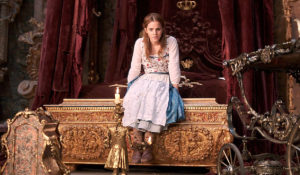 Кино про супергероев, приключения, фантастика и мультфильмы для взрослых и детей — смотрите в декабре на «Киносемье». «Книга джунглей» — киноверсия знаменитого мультфильма Disney по мотивам одноименного произведения Редьярда Киплинга о мальчике Маугли, которые вырос в джунглях среди животных. Премия «Оскар» за лучшие визуальные эффекты.«Лысый нянька: Спецзадание» — комедийный боевик для всей семьи с Вином Дизелем («Форсаж») в главной роли. Бывший морской пехотинец охраняет пятерых детей работающего на правительство ученого. Кто кого перевоспитает?«Красавица и чудовище» ― киноверсия одной из самых знаменитых сказок о любви от Disney с Эммой Уотсон в главной роли.«Небесный огонь» — высокобюджетный китайский фильм-катастрофа от голливудского режиссера Саймона Уэста («Воздушная тюрьма», «Механик», «Неудержимые 2»). Сейсмолог Сяомэн пытается спасти постояльцев гостиницы, попавших в эпицентр вулканического извержения.«Доктор Стрэндж» ― кинокомикс об одном из самых загадочных персонажей вселенной Марвел. В главной роли — Бенедикт Камбербэтч (сериал «Шерлок»).Контакты:Пресс-служба ООО «ТПО Ред Медиа»Вероника СмольниковаТел.: +7 (495) 777-49-94 доб. 733Тел. моб.: +7 (988) 386-16-52E-mail: smolnikovavv@red-media.ruБольше новостей на наших страницах в ВК, ОК и Telegram.Информация о телеканале:КИНОСЕМЬЯ. Телеканал для всей семьи. Фильмы, которые понравятся и детям, и взрослым. Кино про супергероев, приключения, фантастика и полнометражные мультфильмы о дружбе и семейных ценностях. 100% позитивных эмоций. Круглосуточное вещание без рекламы. Входит в премиальный пакет «Настрой кино!». Производится компанией «Ред Медиа». www.nastroykino.ruРЕД МЕДИА. Ведущая российская телевизионная компания по производству и дистрибуции тематических телеканалов для кабельного и спутникового вещания. Входит в состав «Газпром-Медиа Холдинга». Компания представляет дистрибуцию 39 тематических телеканалов форматов SD и HD, включая 18 телеканалов собственного производства. Телеканалы «Ред Медиа» являются лауреатами международных и российских премий, вещают в 980 городах на территории 43 стран мира и обеспечивают потребности зрительской аудитории во всех основных телевизионных жанрах: кино, спорт, развлечения, познание, музыка, стиль жизни, хобби, детские. www.red-media.ru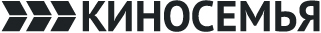 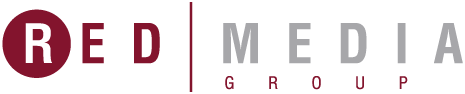 1 декабря в 20:15 — «Книга джунглей»Непримиримая борьба с опасным и страшным тигром Шерханом вынуждает Маугли покинуть волчью стаю и отправиться в деревню к людям. На пути мальчика ждут удивительные открытия и захватывающие приключения с пантерой Багирой, медведем Балу, питоном Каа и другими обитателями дремучих джунглей.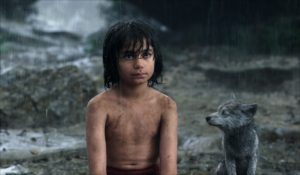 Производство: 2016 г. Великобритания, СШАРежиссер: Джон ФавроВ ролях: Нил Сетхи, Билл Мюррей, Бен Кингсли20 декабря в 20:15 — «Лысый нянька: Спецзадание»История о бывшем морском пехотинце, охраняющем работающего на правительство ученого и пятерых его детей. Как показывает практика, детей нужно охранять не только от злоумышленников, но и от них самих. Причем не следует забывать и о собственной безопасности. Их ведь пятеро, и все они чрезвычайно коварны…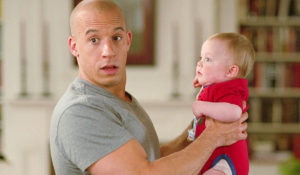 Производство: 2005 г. США, КанадаРежиссер: Адам ШенкманВ ролях: Вин Дизель, Лорен Грэм, Фейт Форд, Бриттани Сноу, Макс Тириот21 декабря в 20:15 — «Небесный огонь»Ещё ребенком Сяомэн увидела гибель мамы в облаке пепла на одном из островов Тихоокеанского вулканического огненного кольца. Девушка выросла и пошла по стопам родителей — стала сейсмологом, правда, с отцом после того трагического случая отношения так и не наладились. С командой учёных Сяомэн приезжает на тот самый злосчастный остров, чтобы установить новую систему мониторинга вулканической активности, так как на днях у подножия вулкана открывается новый курорт, а владелец бизнеса и слышать не хочет о потенциальной опасности. Но вскоре начнётся новое извержение, и райский островок превратится в море огня.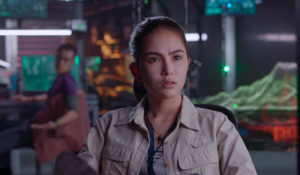 Производство: 2019 г. КитайРежиссер: Саймон УэстВ ролях: Ханна Куинливан, Ван Сюэци, Шон Доу, Вивиан, Цзи Линчэнь22 декабря в 20:15 — «Красавица и чудовище»Обозлённая Волшебница превратила принца Адама в отвратительное чудовище за то, что тот был злым, самовлюблённым и грубым. Чтобы снять чары с себя и слуг своего замка, ему необходимо научиться быть добрым, любить и быть любимым. Произойти это должно до того, как с розы, подаренной Волшебницей, упадёт последний лепесток. В далёкой деревушке живёт красивая девушка по имени Белль. Однажды её отец Морис отправляется на ярмарку, но по дороге сбивается с пути. Оказавшись в заколдованном замке, он становится пленником Чудовища. Белль спешит отцу на помощь.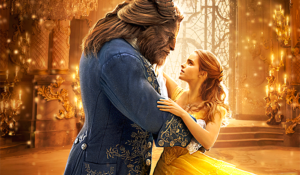 Производство: 2017  г. СШАРежиссер: Билл КондонВ ролях: Эмма Уотсон, Дэн Стивенс, Люк Эванс23 декабря в 20:15 — «Доктор Стрэндж»Страшная автокатастрофа поставила крест на карьере успешного нейрохирурга Доктора Стрэнджа. Отчаявшись, он отправляется в путешествие в поисках исцеления и открывает в себе невероятные способности к трансформации пространства и времени. Теперь он - связующее звено между параллельными измерениями, а его миссия - защищать жителей Земли и противодействовать Злу, какое бы обличие оно ни принимало.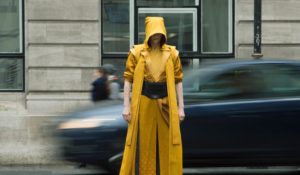 Производство: 2016 г. СШАРежиссер: Скотт ДерриксонВ ролях: Бенедикт Камбербэтч, Тильда Суинтон, Мадс Миккельсен